№ п/пНаименование товара, работ, услугЕд. изм.Кол-воТехнические, функциональные характеристикиТехнические, функциональные характеристики№ п/пНаименование товара, работ, услугЕд. изм.Кол-воПоказатель (наименование комплектующего, технического параметра и т.п.)Описание, значение1.ЛазелкаМФ 3.45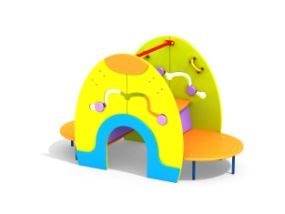 шт.11.ЛазелкаМФ 3.45шт.1Высота  (мм) 1200(± 10мм)1.ЛазелкаМФ 3.45шт.1Длина  (мм) 2000(± 10мм)1.ЛазелкаМФ 3.45шт.1Ширина  (мм) 1000(± 10мм)1.ЛазелкаМФ 3.45шт.1Высота площадок (мм) 2501.ЛазелкаМФ 3.45шт.1Применяемые материалы Применяемые материалы 1.ЛазелкаМФ 3.45шт.1Декоративные  фанерные элементыводостойкая фанера марки ФСФ сорт не ниже 2/2 толщиной не менее 15 мм (± 2мм) все углы фанеры должны быть закругленными, радиус не менее 20 мм, ГОСТ Р 52169-2012.1.ЛазелкаМФ 3.45шт.1Фанерные элементыВ кол-ве 13шт. должны быть выполнены из влагостойкой фанеры марки ФСФ сорт не ниже 2/2 и толщиной не менее 21мм.1.ЛазелкаМФ 3.45шт.1ПерекладиныВ кол-ве 1 шт. должна быть выполнена  из металлической трубы диметром не менее 32 мм и толщиной стенки 3.5мм с двумя штампованными ушками, выполненными из листовой стали толщиной не менее 4мм, под 4 самореза.1.ЛазелкаМФ 3.45шт.1Ручка вспомогательнаяВ кол-ве 4шт. должна быть выполнена  из металлической трубы диметром не менее 22 мм и толщиной стенки 2.5 мм  с двумя штампованными ушками, выполненными из листовой стали толщиной не менее 4мм, под 4 самореза. Вся металлическая поверхность обрезинена слоем яркой однородной резины (синим, красным или желтым цветом), толщина резинового слоя ручки  не менее 5 мм. Обрезинивание металла выполнено методом литья под давлением. Внешняя поверхность резины имеет фактуру шагрени. Температура эксплуатации прорезиненной ручки от -50°С до +60°С. Резиновая поверхность ручки препятствует соскальзыванию руки и исключает примерзание мягких тканей человека в холодное время года. За счет обрезинивания  достигается более высокая травмобезопасность, атмосферостойкость и износостойкость оборудования.1.ЛазелкаМФ 3.45шт.1МатериалыВлагостойкая фанера должна быть  марки ФСФ сорт не ниже 2/2, все торцы фанеры должны быть закругленными, радиус не менее 20мм, ГОСТ Р 52169-2012 и окрашенная двухкомпонентной краской, специально предназначенной для применения на детских площадках, стойкой к сложным погодным условиям, истиранию, устойчивой к воздействию ультрафиолета и влаги. Металл покрашен полимерной порошковой краской. Заглушки пластиковые, цветные. Все метизы оцинкованы.1.ЛазелкаМФ 3.45шт.1ОписаниеЛазелка состоит из двух парных боковых стенок с отфрезерованными глухими и сквозными пазами. В глухие пазы вставляются фанерные элементы в виде трех ступенек и двух стенок. В сквозные пазы вставлены передвижные элементы. С внешней стороны на боковые стенки крепятся декоративные фанерные накладки. С внутренней стороны крепятся ручки и перекладина.